Национальная образовательная инициатива "Наша новая школа"УТВЕРЖДЮПрезидент Российской Федерации Д. Медведев 4 февраля .Пр-271Национальная образовательная инициатива "Наша новая школа"	Модернизация и инновационное развитие - единственный путь, который позволит России стать конкурентным обществом в мире 21-го века, обеспечить достойную жизнь всем нашим гражданам. В условиях решения этих стратегических задач важнейшими качествами личности становятся инициативность, способность творчески мыслить и находить нестандартные решения, умение выбирать профессиональный путь, готовность обучаться в течение всей жизни. Все эти навыки формируются с детства. 
	Школа является критически важным элементом в этом процессе. Главные задачи современной школы - раскрытие способностей каждого ученика, воспитание порядочного и патриотичного человека, личности, готовой к жизни в высокотехнологичном, конкурентном мире. Школьное обучение должно быть построено так, чтобы выпускники могли самостоятельно ставить и достигать серьёзных целей, умело реагировать на разные жизненные ситуации. Школа будущего	Какими характеристиками должна обладать школа в 21-м веке?	Новая школа - это институт, соответствующий целям опережающего развития. В школе будет обеспечено изучение не только достижений прошлого, но и технологий, которые пригодятся в будущем. Ребята будут вовлечены в исследовательские проекты и творческие занятия, чтобы научиться изобретать, понимать и осваивать новое, выражать собственные мысли, принимать решения и помогать друг другу, формулировать интересы и осознавать возможности.Новая школа - это школа для всех. В любой школе будет обеспечиваться успешная социализация детей с ограниченными возможностями здоровья, детей-инвалидов, детей, оставшихся без попечения родителей, находящихся в трудной жизненной ситуации. Будут учитываться возрастные особенности школьников, по-разному организовано обучение на начальной, основной и старшей ступени.Новая школа - это новые учителя, открытые ко всему новому, понимающие детскую психологию и особенности развития школьников, хорошо знающие свой предмет. Задача учителя - помочь ребятам найти себя в будущем, стать самостоятельными, творческими и уверенными в себе людьми. Чуткие, внимательные и восприимчивые к интересам школьников, открытые ко всему новому учителя - ключевая особенность школы будущего. В такой школе изменится роль директора, повысится степень его свободы и уровень ответственности.Новая школа - это центр взаимодействия как с родителями и местным сообществом, так и с учреждениями культуры, здравоохранения, спорта, досуга, другими организациями социальной сферы. Школы как центры досуга будут открыты в будние и воскресные дни, а школьные праздники, концерты, спектакли, спортивные мероприятия будут местом семейного отдыха.Новая школа - это современная инфраструктура. Школы станут современными зданиями - школами нашей мечты, с оригинальными архитектурными и дизайнерскими решениями, с добротной и функциональной школьной архитектурой - столовой с вкусной и здоровой едой, медиатекой и библиотекой, высокотехнологичным учебным оборудованием, широкополосным Интернетом, грамотными учебниками и интерактивными учебными пособиями, условиями для занятий спортом и творчеством.Новая школа - это современная система оценки качества образования, которая должна обеспечивать нас достоверной информацией о том, как работают и отдельные образовательные учреждения, и система образования в целом.Основные направления развития общего образованияПереход на новые образовательные стандартыОт стандартов, содержащих подробный перечень тем по каждому предмету, обязательных для изучения каждым учеником, будет осуществлен переход на новые стандарты - требования о том, какими должны быть школьные программы, какие результаты должны продемонстрировать дети, какие условия должны быть созданы в школе для достижения этих результатов.В любой образовательной программе будет две части: обязательная и та, которая формируется школой. Чем старше ступень, тем больше возможности выбора. Новый стандарт предусматривает внеаудиторную занятость - кружки, спортивные секции, различного рода творческие занятия.Результат образования - это не только знания по конкретным дисциплинам, но и умение применять их в повседневной жизни, использовать в дальнейшем обучении. Ученик должен обладать целостным социально-ориентированным взглядом на мир в его единстве и разнообразии природы, народов, культур, религий. Это возможно лишь в результате объединения усилий учителей разных предметов.

       В школе должны быть созданы кадровые, материально-технические и другие условия, обеспечивающие развитие образовательной инфраструктуры в соответствии с требованиями времени. Финансовое обеспечение будет построено на принципах нормативно-подушевого финансирования ("деньги следуют за учеником"), переход на которое планируется завершить во всех субъектах Российской Федерации в ближайшие три года. При этом средства будут поступать и в муниципалитеты, и в каждую школу по нормативу независимо от форм собственности.

       Чтобы работа по стандартам была эффективной, предстоит развивать систему оценки качества образования. Нужна независимая проверка знаний школьников, в том числе - при их переходе из 4-го в 5-й и из 9-го в 10-й классы. Механизмы независимой оценки могут создаваться силами профессионально-педагогических союзов и ассоциаций. Россия будет продолжать участвовать в международных сравнительных исследованиях качества образования, создавать методики сопоставления качества образования в различных муниципалитетах и регионах.

       Уже в 2010 году мы введем новые требования к качеству образования, расширив список документов, характеризующих успехи каждого школьника. Единый государственный экзамен должен оставаться основным, но не единственным способом проверки качества образования. Кроме того, мы введём мониторинг и комплексную оценку академических достижений ученика, его компетенций и способностей. Программы обучения старшеклассников будут увязаны с дальнейшим выбором специальности.

       

       2. Развитие системы поддержки талантливых детей

       В ближайшие годы в России будет выстроена разветвленная система поиска, поддержки и сопровождения талантливых детей.

       Необходимо развивать творческую среду для выявления особо одаренных ребят в каждой общеобразовательной школе. Старшеклассникам нужно предоставить возможность обучения в заочных, очно-заочных и дистанционных школах, позволяющих им независимо от места проживания осваивать программы профильной подготовки. Требуется развивать систему олимпиад и конкурсов школьников, практику дополнительного образования, отработать механизмы учета индивидуальных достижений обучающихся при приеме в вузы.

       Одновременно следует развивать систему поддержки сформировавшихся талантливых детей. Это, прежде всего, образовательные учреждения круглосуточного пребывания. Следует распространять имеющийся опыт деятельности физико-математических школ и интернатов при ряде университетов России. Для ребят, проявивших свои таланты в различных областях деятельности, будут организованы слеты, летние и зимние школы, конференции, семинары и другие мероприятия, поддерживающие сформировавшуюся одаренность.

       Работа с одаренными детьми должна быть экономически целесообразной. Норматив подушевого финансирования следует определять в соответствии с особенностями школьников, а не только образовательного учреждения. Учитель, благодаря которому школьник добился высоких результатов, должен получать значительные стимулирующие выплаты.

3. Совершенствование учительского корпуса

Необходимо внедрить систему моральных и материальных стимулов поддержки отечественного учительства. А главное - привлечь к учительской профессии молодых талантливых людей.

       Система моральной поддержки - это уже сложившиеся конкурсы педагогов ("Учитель года", "Воспитать человека", "Сердце отдаю детям" и др.), масштабный и действенный механизм поддержки лучших учителей в рамках приоритетного национального проекта "Образование". Такая практика будет расширяться на уровне субъектов Российской Федерации. Повышению престижа профессии будут способствовать мероприятия, которые планируется провести в связи с объявлением 2010 года в России Годом Учителя.

       Система материальной поддержки - это не только дальнейшее увеличение фондов оплаты труда, но и создание такого механизма оплаты труда, который позволит стимулировать лучших учителей вне зависимости от стажа их работы, а значит привлекать в школу молодых преподавателей. Как показывает опыт региональных пилотных проектов, зарплата может и должна зависеть от качества и результатов педагогической деятельности, оцененных с участием школьных советов, а комплекс современных финансово-экономических механизмов реально приводит к росту оплаты труда учителей. Работа по введению новых систем оплаты труда должна быть также завершена во всех субъектах Российской Федерации в течение ближайших трех лет.

       Еще одним стимулом должна стать аттестация педагогических и управленческих кадров - периодическое подтверждение квалификации педагога, её соответствия задачам, стоящим перед школой. Принципиально обновлены квалификационные требования и квалификационные характеристики учителей, центральное место в них занимают профессиональные педагогические компетентности. Не должно быть никаких бюрократических препятствий для учителей, в том числе молодых, желающих подтвердить высокий уровень квалификации ранее установленных сроков.

       Предстоит серьезно модернизировать систему педагогического образования. Педагогические вузы должны быть постепенно преобразованы либо в крупные базовые центры подготовки учителей, либо в факультеты классических университетов.

       Не реже одного раза в пять лет учителя и директора школ повышают квалификацию. Соответствующие программы должны гибко изменяться в зависимости от интересов педагогов, а значит - от образовательных потребностей детей. Средства на повышение квалификации нужно предоставлять коллективам школ также на принципах подушевого финансирования, чтобы педагоги могли выбирать и программы, и образовательные учреждения, в числе которых - не только институты повышения квалификации, но и, к примеру, педагогические, классические университеты. Необходимо сформировать в регионах банки данных организаций, предлагающих соответствующие образовательные программы. При этом директора и лучшие учителя должны иметь возможность обучаться в других регионах, чтобы иметь представление об инновационном опыте соседей.

       В системе педагогического образования, переподготовки и повышения квалификации следует распространять опыт лучших учителей. Педагогическая практика студентов профильных вузов и стажировки уже работающих педагогов должны проходить на базе школ, успешно реализовавших свои инновационные программы, прежде всего, в рамках приоритетного национального проекта "Образование".

       Отдельная задача - привлечение в школу учителей, не имеющих базового педагогического образования. Пройдя психолого-педагогическую подготовку, освоив новые образовательные технологии, они смогут продемонстрировать детям - в первую очередь, старшеклассникам, выбравшим профиль обучения, свой богатый профессиональный опыт.

       

       4. Изменение школьной инфраструктуры

       Облик школ должен значительно измениться. Мы получим реальную отдачу, если школа станет центром творчества и информации, насыщенной интеллектуальной и спортивной жизни. В каждом образовательном учреждении должна быть создана универсальная безбарьерная среда, позволяющая обеспечить полноценную интеграцию детей-инвалидов. В 2010 году будет принята пятилетняя государственная программа "Доступная среда", направленная на решение этой проблемы.

       С помощью архитектурного конкурса будут выбраны новые проекты строительства и реконструкции школьных зданий, которые начнут использоваться повсеместно с 2011 года: нужно сконструировать "умное", современное здание.

       Предстоит обновить нормы проектирования и строительства школьных зданий и сооружений, санитарные правила и нормативы питания, требования к организации медицинского обслуживания учеников и к обеспечению школьной безопасности. Системы отопления и кондиционирования зданий должны обеспечивать необходимую температуру в любое время года. Школы должны быть обеспечены питьевой водой и душевыми. В сельских школах необходимо отработать эффективные механизмы подвоза учащихся, в том числе требования к школьным автобусам. 

       Обслуживанием школьной инфраструктуры могут на конкурсной основе заниматься малые и средние предприятия. Это касается, в первую очередь, организации школьного питания, коммунального обслуживания, ремонтных и строительных работ. От строителей и обслуживающих организаций мы будем требовать неукоснительное обеспечение безопасности школьных зданий - нельзя допускать проведение занятий в аварийных, ветхих, приспособленных помещениях, представляющих угрозу для жизни и здоровья детей. Другое требование - внедрять современные дизайнерские решения, обеспечивающие комфортную школьную среду. Архитектура школьного пространства должна позволять эффективно организовывать проектную деятельность, занятия в малых группах, самые разные формы работы с детьми.

       

       5. Сохранение и укрепление здоровья школьников

       Дети проводят в школе значительную часть дня, и сохранение, укрепление их физического, психического здоровья - дело не только семьи, но и педагогов. Здоровье человека - важный показатель его личного успеха. Если у молодёжи появится привычка к занятиям спортом, будут решены и такие острые проблемы, как наркомания, алкоголизм, детская безнадзорность.
Сбалансированное горячее питание, медицинское обслуживание, включающее своевременную диспансеризацию, спортивные занятия, в том числе внеурочные, реализация профилактических программ, обсуждение с детьми вопросов здорового образа жизни - все это будет влиять на улучшение их здоровья. Кроме того, должен быть осуществлен переход от обязательных для всех мероприятий к индивидуальным программам развития здоровья школьников. В 2010 году будет введен новый норматив занятий физкультурой - не менее трёх часов в неделю с учётом индивидуальных особенностей детей.Именно индивидуальный подход предполагает использование современных образовательных технологий и создание образовательных программ, которые вызовут у ребенка интерес к учебе. Практика индивидуального обучения с учетом возрастных особенностей, изучение предметов по выбору, общее снижение аудиторной нагрузки в форме классических учебных занятий позитивно скажутся на здоровье школьников. Но здесь нужны не только меры со стороны взрослых. Намного важнее пробудить в детях желание заботиться о своем здоровье, основанное на их заинтересованности в учебе, выборе курсов, адекватных индивидуальным интересам и склонностям. Насыщенная, интересная и увлекательная школьная жизнь станет важнейшим условием сохранения и укрепления здоровья.6. Расширение самостоятельности школШкола должна стать более самостоятельной как в составлении индивидуальных образовательных программ, так и в расходовании финансовых средств. С 2010 года самостоятельность получат школы, ставшие победителями конкурсов приоритетного национального проекта "Образование", и школы, преобразованные в автономные учреждения. Требуемая отчётность таких школ будет резко сокращена в обмен на открытость информации о результатах работы. С их директорами будут заключены контракты, предусматривающие особые условия труда с учетом качества работы.Мы законодательно закрепим равенство государственных и частных общеобразовательных учреждений, предоставив семьям более широкие возможности выбора школы. Целесообразно также развитие концессионных механизмов для привлечения к управлению школами частных инвесторов.

       Ученикам будет предоставлен доступ к урокам лучших преподавателей с использованием технологий дистанционного образования, в том числе в рамках дополнительного образования. Это особенно важно для малокомплектных школ, для удалённых школ, в целом для российской провинции.	Ключевыми механизмами реализации инициативы должны стать как проектные, так и программные методы работы. Направления деятельности будут осуществляться в рамках приоритетного национального проекта "Образование", Федеральной целевой программы развития образования и Федеральной целевой программы Научные и научно-педагогические кадры инновационной России.	От того, как будет устроена школьная действительность, какой будет система отношений школы и общества, насколько интеллектуальным и современным мы сможем сделать общее образование, зависит благосостояние наших детей, внуков, всех будущих поколений. Именно поэтому инициатива "Наша новая школа" должна стать делом всего нашего общества.---------------------------------------------------------------------------------------------------------------------Российский портал информатизации образования содержит: законодательные и нормативные правовые акты государственного регулирования информатизации образования, федеральные и региональные программы информатизации сферы образования, понятийный аппарат информатизации образования, библиографию по проблемам информатизации образования, по учебникам дисциплин цикла Информатика, научно-популярные, документальные видео материалы и фильмы, периодические издания по информатизации образования и многое другое.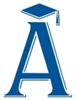 